ΘΕΜΑ: «Προκήρυξη εκδήλωσης ενδιαφέροντος για την οργάνωση 3μερης εκπαιδευτικής εκδρομής σε Ρέθυμνο και  Χανιά.H Διευθύντρια του Γυμνασίου Τυλίσου, σύμφωνα με την υπ’ αριθ. 20883/ΓΔ4/12-02-2020 Υ.Α. (ΦΕΚ 456/τ.Β/13-02-2020), προκηρύσσει την εκδήλωση ενδιαφέροντος από τα τουριστικά γραφεία της Π.Ε. Ηρακλείου για την διοργάνωση εκπαιδευτικής εκδρομής της Γ΄  Γυμνασίου στο Ρέθυμνο και τα Χανιά.Συγκεκριμένα:Η εκπαιδευτική εκδρομή θα αφορά 2 διανυκτερεύσεις στα Χανιά.Προτεινόμενο χρονικό διάστημα πραγματοποίησης της εκπαιδευτικής επίσκεψης από                   17/04/2024 έως 19/04/2024. Η αναχώρηση θα γίνει από το χώρο του σχολείου.Αριθμός συμμετεχόντων μαθητών: 70 περίπουΑριθμός συνοδών καθηγητών: 5Η προσφορά θα πρέπει να περιέχει και να εξασφαλίζει τα παρακάτω:Δύο (2) διανυκτερεύσεις σε  ξενοδοχείο εντός της ευρύτερης περιοχής των Χανίων( κατά προτίμηση μέσα στην πόλη) , τεσσάρων ή πέντε αστέρων. Δίκλινα ή τρίκλινα δωμάτια (όχι πτυσσόμενα κρεβάτια - ράντζα), για τους μαθητές και 5μονόκλινα για τους συνοδούς καθηγητές. Η διαμονή όλων των συμμετεχόντων να είναι στο ίδιο ξενοδοχείο και αν είναι δυνατόν στον ίδιο όροφο.Να υπάρχει η δυνατότητα παροχής ενός δωματίου σε περίπτωση διάγνωσης θετικού κρούσματος Covid-19.Τα ξενοδοχεία να προσφέρουν πρωϊνό και βραδινό (ημιδιατροφή).Να αναφέρεται στην προσφορά το όνομα, η διεύθυνση και η κατηγορία του ξενοδοχείου που θα διαμείνουν οι μαθητές με τους συνοδούς τους. Στην τιμή της διαμονής να περιληφθούν και τυχόν φόροι (citytaxes).Για όλες τις μετακινήσεις (και βραδινές) χρειάζεται τουριστικό/α λεωφορείο/α (κατά προτίμηση 2ωροφο) το οποίο θα πρέπει να είναι διαθέσιμο σε όλο το παρακάτω πρόγραμμα και να διαθέτει όλες τις προβλεπόμενες από την κείμενη νομοθεσία προδιαγραφές (να έχει ελεγχθεί από την αρμόδια υπηρεσία του ΚΤΕΟ, να είναι εφοδιασμένο με τα απαιτούμενα έγγραφα καταλληλότητας οχήματος, την επαγγελματική άδεια οδήγησης, ελαστικά σε καλή κατάσταση, πλήρως κλιματιζόμενο, νέο στην κυκλοφορία, κλπ.), καθώς και να πληρoί όλες τις προϋποθέσεις ασφάλειας για τη μετακίνηση μαθητών (ζώνες ασφάλειας, έμπειροι οδηγοί κλπ.).Υποχρεωτικά να υπάρχει συνοδός ιατρός.Δωρεάν εισιτήρια σε μαθητές/μαθήτριες με οικονομικά προβλήματα.Δυνατότητα αναδιαμόρφωσης ή τροποποίησης του προγράμματος.Επιβεβαίωση κράτησης ξενοδοχείου (email που επιβεβαιώνει την κράτηση).Ταξιδιωτική ασφάλιση.Υποχρεωτική Ασφάλιση Ευθύνης Διοργανωτή όπως ορίζει η κείμενη νομοθεσία.Ασφάλεια αστικής ευθύνης και παντός ατυχήματος και πρόσθετη ασφάλιση για περίπτωση ατυχήματος ή ασθένειας μαθητή ή συνοδού καθηγητή βάσει της κείμενης νομοθεσίας (η οποία πρέπει να αποσταλεί στο σχολείο το αργότερο 5 ημέρες πριν την αναχώρηση των μαθητών ειδάλλως δεν θα μπορεί να πραγματοποιηθεί η εκδρομή με ευθύνη του τουριστικού γραφείου).Ασφαλιστική κάλυψη για την περίπτωση αφερεγγυότητας ή πτώχευσης, στο ασφαλιστήριο συμβόλαιο θα αναφέρει και τον τρόπο άμεσης καταβολής των εξόδων (αρ. 7 παρ.1 και 2 π.δ.399/1996).Αποδοχή από το πρακτορείο ποινικής ρήτρας σε περίπτωση αθέτησης των όρων του συμβολαίου από τη μεριά του (εγγυητική επιστολή με ποσό που θα καθορίσει το σχολείο). Αντιμετώπιση της περίπτωσης που δεν θα πραγματοποιηθεί η εκδρομή στις προβλεπόμενες ημερομηνίες λόγω ανωτέρας βίας, καιρικές συνθήκες, απεργίες ή οποιασδήποτε άλλης μορφής κινητοποιήσεις που μπορεί να οδηγήσουν στην ματαίωση της εκπαιδευτικής επίσκεψης κ.λ.π.).Θα γίνει παρακράτηση ποσού ίσου με το 30% του συνολικού κόστους, το οποίο ποσό θα δοθεί στο πρακτορείο μετά την επιστροφή των μαθητών και αν τηρηθούν οι όροι του συμβολαίου.Επιστροφή του ποσού συμμετοχής στην εκδρομή μαθητή, σε περίπτωση που - για λόγους ανωτέρας βίας ή ασθένειας (με προσκόμιση ιατρικής βεβαίωσης ή θετικό  rapidtest στην περίπτωση κορονοϊού) - ματαιωθεί η συμμετοχή του.Αποδοχή ότι αποκλειστικά υπεύθυνο για την διοργάνωση της εκδρομής είναι το πρακτορείο δια του νόμιμου εκπροσώπου του.Οποιαδήποτε επιπλέον προσφερόμενη υπηρεσία θα συνεκτιμηθεί  ( ξενοδοχείο μέσα στη πόλη κ.τ.λ.).Με την προκαταβολή και με κάθε καταβολή οποιουδήποτε χρηματικού ποσού, μέχρι την πραγματοποίηση της εκδρομής, θα πρέπει να προσκομίζουν απόδειξη είσπραξης προς το σχολείο.Για τις παραπάνω υπηρεσίες ζητείται η τελική συνολική τιμή (με ΦΠΑ) της εκδρομής αλλά και η επιβάρυνση ανά μαθητή χωριστά.Με την προσφορά θα κατατεθεί από το ταξιδιωτικό γραφείο απαραιτήτως και υπεύθυνη δήλωση ότι διαθέτει το ειδικό σήμα λειτουργίας, το οποίο πρέπει να βρίσκεται σε ισχύ.Επίσης στον φάκελο της προσφοράς πρέπει να υπάρχει η προσφορά απαραιτήτως σε ηλεκτρονική μορφή (doc ή pdf) για να είναι εύκολη η ανάρτησή της στο διαδίκτυο.Εάν η προσφορά αποσταλεί μέσω email θα πρέπει να είναι υποχρεωτικά κλειδωμένη με κωδικό από το πρακτορείο ,όπου θα μας δοθεί την ώρα που θα ανοιχτούν οι προσφορές. Όσες προσφορές δεν φθάσουν εμπρόθεσμα ή αποσταλούν με διαφορετικό τρόπο  ή άλλο μέσο, θα θεωρηθούν μη αποδεκτές και δεν θα αξιολογηθούν.Ενδεικτικό πρόγραμμα της εκδρομής (ενδέχεται να υπάρξουν μικρές τροποποιήσεις)Πρώτη ημέρα  - 17/04/2024- Αναχώρηση από το χώρο του σχολείου στις 09:00.- Άφιξη στο χωριό Μαργαρίτες βόλτα στο χωριό και επίσκεψη σε εργαστήρι αγγειοπλαστικής. - Επόμενος σταθμός  το Μουσείο Ελεύθερνας με ξενάγηση από τον ξεναγό της εκδρομής.-Στάση στο χωριό Ελεύθερνα για μεσημεριανό φαγητό- Στην συνέχεια αναχώρηση για τη Μονή Αρκαδίου όπου θα θυμηθούμε την ιστορία του μοναστηρίου με την βοήθεια του ξεναγού μας. - Τέλος αναχώρηση στις 17.00 για Χανιά και άφιξη στο ξενοδοχείο, τακτοποίηση στα δωμάτια, ξεκούραση, βραδινό φαγητό στο ξενοδοχείο- Διανυκτέρευση  Δεύτερη ημέρα  - 18/04/2024- Πρωινό στο ξενοδοχείο, και αναχώρηση στις 09:00.- Επίσκεψη στο νέο Μουσείο Χανίων- Επίσκεψη, στους Τάφους των Βενιζέλων στο ακρωτήρι Χανίων.- Αναχώρηση και άφιξη στο χωριό Θέρισσος, συζήτηση για την ιστορία του χωριού, φαγητό σε ταβέρνα του χωριού.- Επιστροφή στο ξενοδοχείο – ξεκούραση.- Απογευματινή  βόλτα με ξενάγηση στα μνημεία της πόλης των Χανίων και επίσκεψη στο Minoan’s world .- Επιστροφή στο ξενοδοχείο, φαγητό  και βραδινή έξοδος για οργανωμένη διασκέδαση - Επιστροφή στο ξενοδοχείο και διανυκτέρευση.Τρίτη  ημέρα  - 17/04/2023- Πρωινό στο ξενοδοχείο, checkout στα δωμάτια και αναχώρηση στις 10.00.-  Βόλτα στην πόλη και στο παλιό λιμάνι της πόλης των Χανίων και επίσκεψη στο ναυτικό Μουσείο.- Επόμενος σταθμός οι πηγές Αργυρούπολης για φαγητό σε ταβέρνα της περιοχής.- Έπειτα θα αναχωρήσουμε για την  πόλη του Ρεθύμνου  όπου το απόγευμα θα γίνει  βόλτα στην πόλη και ξενάγηση στα μνημεία της πόλης.-  Αναχώρηση και επιστροφή προς Τύλισο.Τα ενδιαφερόμενα πρακτορεία καλούνται να υποβάλουν στη Διεύθυνση του Σχολείου σφραγισμένες προσφορές, το αργότερο μέχρι την Παρασκευή 23/02/2024 και ώρα 10:00 που θα περιγράφουν αναλυτικά τις προσφερόμενες υπηρεσίες και τις επιπλέον ενδεχόμενες βελτιωτικές προτάσεις και θα είναι σύμφωνες με τη σχετική νομοθεσία. Πέραν αυτού του χρονικού ορίου, δεν θα γίνονται αποδεκτές οποιεσδήποτε άλλες προσφορές.     Η αποσφράγιση των προσφορών θα γίνει από την αρμόδια Επιτροπή αμέσως μετά τη λήξη της προθεσμίας υποβολής τους  στο Γραφείο της  Διευθύντριας του Γυμνασίου Τυλίσου.	Η επιλογή του τουριστικού γραφείου είναι κατά βάση μειοδοτική αλλά επίσης, θα συνυπολογιστούν και τα ποιοτικά κριτήρια της προσφοράς γι΄αυτό θα επιλεγεί αυτή η προσφορά που:θα είναι σύμφωνη με τις παραπάνω προϋποθέσεις της σχετικής πρόσκλησης εκδήλωσης ενδιαφέροντος. θα κριθεί ως η πλέον κατάλληλη και ευέλικτη για διαμόρφωση, σύμφωνα με το παιδαγωγικό μέρος της εκδρομής,θα είναι, συνολικά, η πλέον συμφέρουσα οικονομικά.Θα παρέχει επιπλέον προσφερόμενη υπηρεσία  (  συνοδός γιατρός ,ξενοδοχείο μέσα στη πόλη , όχι άλλα σχολεία στο ίδιο ξενοδοχείο ,διώροφο λεωφορείο).Η προσφορά που θα προκριθεί θα αναρτηθεί στην ιστοσελίδα της Δ.Δ.Ε. Ηρακλείου.                                                                                                                                      Η  ΔιευθύντριαΛέλεκα Δέσποινα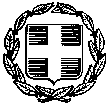 ΕΛΛΗΝΙΚΗ ΔΗΜΟΚΡΑΤΙΑΥΠΟΥΡΓΕΙΟ ΠΑΙΔΕΙΑΣ, ΘΡΗΣΚΕΥΜΑΤΩΝ ΚΑΙ ΑΘΛΗΤΙΣΜΟΥΠΕΡΙΦΕΡΕΙΑΚΗ ΔΙΕΥΘΥΝΣΗΠ/ΘΜΙΑΣ & Δ/ΘΜΙΑΣ ΕΚΠ/ΣΗΣ ΚΡΗΤΗΣΔ/ΝΣΗ Δ/ΘΜΙΑΣ ΕΚΠ/ΣΗΣ ΗΡΑΚΛΕΙΟΥ ΓΥΜΝΑΣΙΟ ΤΥΛΙΣΟΥΕΛΛΗΝΙΚΗ ΔΗΜΟΚΡΑΤΙΑΥΠΟΥΡΓΕΙΟ ΠΑΙΔΕΙΑΣ, ΘΡΗΣΚΕΥΜΑΤΩΝ ΚΑΙ ΑΘΛΗΤΙΣΜΟΥΠΕΡΙΦΕΡΕΙΑΚΗ ΔΙΕΥΘΥΝΣΗΠ/ΘΜΙΑΣ & Δ/ΘΜΙΑΣ ΕΚΠ/ΣΗΣ ΚΡΗΤΗΣΔ/ΝΣΗ Δ/ΘΜΙΑΣ ΕΚΠ/ΣΗΣ ΗΡΑΚΛΕΙΟΥ ΓΥΜΝΑΣΙΟ ΤΥΛΙΣΟΥΕΛΛΗΝΙΚΗ ΔΗΜΟΚΡΑΤΙΑΥΠΟΥΡΓΕΙΟ ΠΑΙΔΕΙΑΣ, ΘΡΗΣΚΕΥΜΑΤΩΝ ΚΑΙ ΑΘΛΗΤΙΣΜΟΥΠΕΡΙΦΕΡΕΙΑΚΗ ΔΙΕΥΘΥΝΣΗΠ/ΘΜΙΑΣ & Δ/ΘΜΙΑΣ ΕΚΠ/ΣΗΣ ΚΡΗΤΗΣΔ/ΝΣΗ Δ/ΘΜΙΑΣ ΕΚΠ/ΣΗΣ ΗΡΑΚΛΕΙΟΥ ΓΥΜΝΑΣΙΟ ΤΥΛΙΣΟΥ                               Ηράκλειο, 14/02/2024                               Αρ. Πρωτ. :129Ταχ.Δ/νσηΠληροφορίεςΤηλέφωνοe-mail::::ΤΥΛΙΣΟΣΛέλεκα Δέσποινα2810 831228 2810 83116mail@gym-tylis.ira.sch.gr                               Ηράκλειο, 14/02/2024                               Αρ. Πρωτ. :129